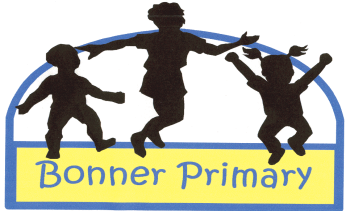 CLASSTEACHERJOB DESCRIPTION Job Description;	Classteacher Grade;  MainscaleReports to;	 Head teacherLine manager/s: The Headteacher and Phase LeaderSupervisory responsibility: The postholder is responsible for the deployment andsupervision of the work of teaching assistants relevant to their responsibilities.Main purpose of the job:• Be responsible for the learning and achievement of all pupils in the class/esensuring equality of opportunity for all.• Be responsible and accountable for achieving the highest possible standards inwork and conduct.• Treat pupils with dignity, building relationships rooted in mutual respect, and atall times observing proper boundaries appropriate to a teacher’s professionalposition.• Work proactively and effectively in collaboration and partnership with learners,parents/carers, governors, other staff and external agencies in the bestinterests of pupils.• Act within, the statutory frameworks, which set out their professional dutiesand responsibilities and in line with the duties outlined in the current SchoolTeachers Pay and Conditions Document and Teacher Standards (2015).• Take responsibility for promoting and safeguarding the welfare of children andyoung people within the school.Duties and responsibilitiesAll teachers are required to carry out the duties of a schoolteacher as set out in thecurrent School Teachers Pay and Conditions Document. • Deliver the curriculum as relevant to the age and ability group/subject/s thatyou teach.• Be responsible for the preparation and development of teaching materials,teaching programmes and pastoral arrangements as appropriate.• Be accountable for the attainment, progress and outcomes of pupils’ you teach• Be aware of pupils’ capabilities, their prior knowledge and plan teaching anddifferentiate appropriately to build on these demonstrating knowledge andunderstanding of how pupils learn.• Have a clear understanding of the needs of all pupils, including those with specialeducational needs; gifted and talented; disabilities; and be able to use andevaluate distinctive teaching approaches to engage and support them.• If teaching early reading, demonstrate a clear understanding of appropriateteaching strategies. • Use an appropriate range of observation, assessment, monitoring and recordingstrategies as a basis for setting challenging precise learning objectives forpupils of all backgrounds, abilities and dispositions, monitoring learners’ progressand levels of attainment.• Make accurate and productive use of the assessment module to secure pupils’ progress.• Give pupils regular feedback, both orally and through accurate constructivefeedback and marking in line with policy. Encourage pupils to respond to thefeedback, reflect on progress, their emerging needs and to take a responsibleand conscientious attitude to their own work and study.• Use relevant data (adopted by the school) to monitor progress, set targets, and plan subsequent lessons.• Set homework and plan other out-of-class activities to consolidate and extendthe knowledge and understanding pupils have acquired as appropriate.• Establish a safe, purposeful and stimulating environment for pupils, rooted inmutual respect and establish a framework for discipline with a range ofstrategies, using praise, sanctions and rewards consistently and fairly.• Manage classes effectively, using approaches which are appropriate to pupils’needs in order to inspire, motivate and challenge pupils.• Maintain good relationships with pupils, exercise appropriate authority, and actdecisively when necessary.• Be a positive role model and demonstrate consistently the positive attitudes,values and behaviour, which are expected of pupils.• Have high expectations of behaviour, promoting self control and independence ofall learners.• Be responsible for promoting and safeguarding the welfare of children and youngpeople within the school, raising any concerns following schoolprotocol/procedures.• Participate in any relevant meetings/professional development opportunities atthe school, which relate to the learners, curriculum or organisation of the schoolincluding pastoral arrangements and assemblies.• Work as a team member and identify opportunities for working with colleaguesand sharing the development of effective practice with them.• Contribute to the selection and professional development of other teachers andsupport staff including the induction and assessment of new teachers, teachersserving induction periods.• Ensure that colleagues working with you are appropriately involved in supportinglearning and understand the roles they are expected to fulfil.• Take part as required in the review, development and management of theactivities relating to the curriculum, organisation and functions of theschool.• Cover for absent colleagues within the remit of the current School Teachers’Pay and Conditions document.Fulfil wider professional responsibilities• Work collaboratively with others to develop effective professional relationships• Deploy support staff effectively as appropriate.• Communicate effectively with parents/carers with regard to pupils’achievements and well-being using school systems/processes as appropriate.• Communicate and co-operate with relevant external bodies.• Make a positive contribution to the wider life and ethos of the school.Administration• Register the attendance of and supervise learners, before, during or afterschool sessions as appropriate.• Participate in and carry out any administrative and organisational tasks withinthe remit of the current School Teachers’ Pay and Conditions Document.• Marking to be carried out in accordance with school marking policy.• Progress reports for children to be prepared and issued as per school policy implemented by the Curriculum Leadership Group.• Parent Conference Meetings to be attended as per the school policy.Professional Development• Regularly review the effectiveness of your teaching and assessment proceduresand its impact on pupils’ progress, attainment and well being, refining yourapproaches where necessary responding to advice and feedback from colleagues.September 2018